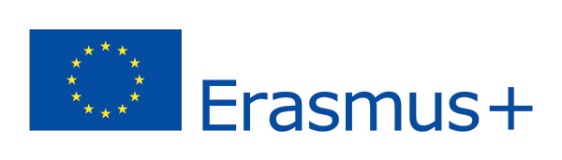 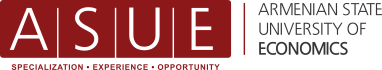 ERASMUS+ STUDENT APPLICATION FORM      STUDENT PERSONAL DATASENDING INSTITUTIONSTUDIES AT HOME INSTITUTIONSTUDIES AT ASUELANGUAGE COMPETENCEDATA ON PARTICIPATION IN MOBILITY (EXCHANGE) PROGRAMS IN THE PASTDOUBLE FINANCING DISCLAIMERIf awarded financial support for the above proposed Erasmus+ mobility, I declare that I will not use other funding resources for the realization of proposed mobility that originate from the European Union funds or programmes.                                                                                                                                                    Signature      CONSENT TO DISCLOSURE OF PERSONAL INFORMATIONBy submitting my application, I affirm that I have read and understood all provisions of the Call for Applications within the Erasmus+ project and that I give my consent to coordinating HEI, the Armenian State University of Economics, to publicly disclose my name, my personal information and my mobility activity data before, during and after the mobility.                                                                                                                                                   SignatureSTUDENT NAME(S) STUDENT SURNAME(S)DATE AND YEAR OF BIRTHPLACE AND COUNTRY OF BIRTHNATIONALITY  SEXMFADDRESS OF PERMANENT RESIDENCEADDRESS OF TEMPORARY / CURRENT RESIDENCE (if different than above)TELEPHONE/MOBILE PHONE NR.E-MAIL ADDRESSNATIONAL PERSONAL IDENTIFICATION NUMBER, OR  PASSPORT NUMBERNAME AND FULL ADDRESS OF THE INSTITUTIONDEPARTMENTAL COORDINATOR  NAME(S)DEPARTMENTAL COORDINATOR  SURNAME(S)TELEPHONE/MOBILE PHONE NR.E-MAIL ADDRESSHOME UNIVERSITYHOME FACULTYSTUDY PROGRAMME STUDY LEVELMark relevantUndergraduate – BachelorGraduate - MasterPostgraduate DoctoralotherSTUDENT’S STATUSFull-time                              Part-timeYEAR OF STUDY Grade average of exams passed at the current study (GPA)FACULTYSTUDY PROGRAMMEPERIOD OF STUDYFrom (dd/mm/yy)To (dd/mm/yy)NO. OF EXPECTED ECTS CREDITS:MOTHER TONGUELANGUAGE OF INSTRUCTION AT HOME INSTITUTION (IF DIFFERENT) ENGLISH LEVEL (the minimum required English level is B2)HAVE YOU EVER PARTICIPATED IN SOME FORM OF MOBILITY PROGRAMS DURING YOUR STUDY?YesNoIF YES, PLEASE DEFINE THE PROGRAM, PLACE AND PERIOD OF MOBILITY